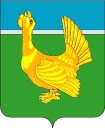 Администрация Верхнекетского районПОСТАНОВЛЕНИЕ             В целях приведения муниципального нормативного правового акта в соответствие с действующим законодательством, постановляю:1. Внести в постановление Администрации Верхнекетского района от 17.03.2020 №240 «Об утверждении условий предоставления из бюджета муниципального образования Верхнекетский район Томской области бюджетам городского, сельских поселений иных межбюджетных трансфертов на реализацию мероприятий муниципальной программы «Капитальный ремонт муниципального жилищного фонда в муниципальном образовании Верхнекетский район Томской области на 2018-2021 годы» следующие изменения:	1) в наименовании слова «на 2018-2021 годы» заменить словами «на 2018-2024 годы»;2) в преамбуле слова «на 2018-2021 годы» заменить словами «на 2018-2024 годы»;	3) в пункте 1 слова «на 2018-2021 годы» заменить словами «на 2018-2024 годы»;4) в Условиях предоставления из бюджета муниципального образования Верхнекетский район Томской области бюджетам городского, сельских поселений иных межбюджетных трансфертов на реализацию мероприятий муниципальной программы «Капитальный ремонт муниципального жилищного фонда в муниципальном образовании Верхнекетский район Томской области на 2018 - 2021 годы», утвержденных указанным постановлением:	а) в наименовании слова «на 2018-2021 годы» заменить словами «на 2018-2024 годы»;б) в пункте 1 слова «на 2018-2021 годы» заменить словами «на 2018-2024 годы»;	в) в пункте 2 слова «в 2018-2021 годах» заменить словами «в 2018-2024 годах»;г) пункт 3 изложить в следующей редакции:«3. Уровень софинансирования из местного бюджета муниципального образования Верхнекетский район Томской области (далее – местный бюджет) составляет не более 50 процентов от общего объема финансирования капитального ремонта муниципального жилого фонда Поселений в текущем финансовом году.».2. Опубликовать настоящее постановление в информационном вестнике Верхнекетского района «Территория» и разместить на официальном сайте Администрации Верхнекетского района.	3. Настоящее постановление вступает в силу со дня его официального опубликования.Глава Верхнекетского  района                                                                     С.А. АльсевичТ.Н. КолчановаДело-2, Бурган, Никешкин,  Колчанова, Белоярское ГП, Катайгинское СП, Клюквинское СП, Макзырское СП, Орловское СП, Палочкинское СП, Сайгинское СП, Степановское СП, Ягоднинское СП-12.28 апреля 2022 г.р.п. Белый ЯрВерхнекетского района Томской области№ 427О внесение изменений в постановление Администрации Верхнекетского района от 17.03.2020 №240 «Об утверждении условий предоставления из бюджета муниципального образования Верхнекетский район Томской области бюджетам городского, сельских поселений иных межбюджетных трансфертов на реализацию мероприятий муниципальной программы «Капитальный ремонт муниципального жилищного фонда в муниципальном образовании Верхнекетский район Томской области на 2018-2021 годы»